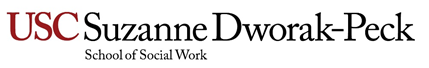 MACRO Reflective Learning Tool (RLT)589a/589b/699a/699bThe PURPOSE of the RLTThe RLT makes explicit the interior world of both the social work student and macro activities for review in dialogue with the field instructor. It is a tool for critical thinking that allows the student to explore the impact of their work at their internship in relation to the Council on Social Work Core Competencies (Competency 1, 4) while the student develops into a professional social worker (Competency 1). The Macro RLT is the learning ground for practicing engagement, assessment, intervention and evaluation (Competencies 6-9) through a Mindfulness–based approach: a nonjudgmental, accepting awareness of what is going on in the moment (Competency 1, 2).How will completing the MACRO RLT help you?The completion of the RLT will allow the student to understand the exchanges and interactions which happen in a complex organization. The student will develop skills which will be beneficial out in the field by reflecting on how all moving pieces, including the student, impact one another.Student Name              Date RLT Written Semester 		Field Instructor PART I - REFLECTIONPlease describe a project/activity/event you are currently involved in by responding to the following questions (type directly into the document):What is the name of your specific macro activity being explored in this MACRO RLT?                              Please provide a thorough description of your macro activity listed in question 1. Explain at least one cultural considerations (ethnicity, gender, age, sexual orientation, language, values, goals, life experiences, other) or general considerations which could/does apply to your macro activity?            What clinical skills (select from list) have/will you employ to complete your macro activity?What phase is your macro activity in? And how do you know?What percentage of this macro activity is your responsibility?  What macro skills* do you have to offer your macro activity? (Select items from list located at the end of this document.)            Please select the number associated with your level of comfort with your assignment. If you select a 3, 2, or 1, please follow up with your Field Instructor. List other partners (include their roles and connections to the macro activity) as well as who is missing.  Please list one specific NASW Code of Ethics standard or legal consideration which could/does apply to your macro activity and explain how it relates to your activity.  Is there anything would you would like to do differently with your macro activity and why?                             What have you learned about yourself while working or preparing to work on your macro activity?                    PART II - COUNCIL ON SOCIAL WORK (CSWE) CORE COMPETENCIESIn relation to the project described in Part 1, please respond to the questions below. For a more detailed explanation of the Core Competencies, right click here.Competency 1: Demonstrate Ethical and Professional BehaviorCompetency 2: Engage in Diversity and Difference in PracticeCompetency 3: Advance Human Rights and Social, Economic, and Environmental JusticeCompetency 4: Engage in Practice-informed Research and Research-informed PracticeCompetency 5: Engage in Policy PracticeComeptency 6: Engage with Individuals, Families, Groups, Organizations, and ComminitiesCompetency 7: Assess Individuals, Families, Groups, Organizations, and ComminitiesCompetency 8: Intervene with Individuals, Families, Groups, Organizations, and ComminitiesCompetency 9: Evaluate Practice with Individuals, Families, Groups, Organizations, and ComminitiesIdentify at least one of the skill based core competencies which is currently or will be developed by your participation in the activity described in Part 1. Identify at least one competency you intentionally would like to develop as a result of your participation in the activity described in Part 1. Field Instructor Overall Comments/Questions   Clinical Skills List (Question 4)Brittani Morris, LCSWAddressedAdministered psych testingAcknowledgedAffirmedAllowed client to…Asked open/closed ended questionsAssessed functioning levelAssigned tasks/HWAssisted client in…BrainstormedBuilt trustChallengedClarifiedCooperatedConceptualizedConfrontedCounseledCreatedDeclinedDecreasedDemonstratedDeveloped coping skillsDirectedDiscussedDisregardedDismissedDisplayed insightDrew connectionsEducated aboutElicitedEmpathizedEmphasizedEmpoweredEncouraged (catharsis)EnforcedEngaged client in…EnrolledEstablished therapeutic rapportEvaluatedExaminedExplainedExploredFacilitatedFeed-inFocused onForbidFormulatedGathered information about…Gave feedback regarding…Generated ideasGuidedHelpedHighlightedHypothesizedIdentified (maladaptive/ disruptive cognitions/ behaviors)IgnoredIncreasedInducedInformedInitiated treatment planInterpretedInquiredInstilled hopeLinkedListedListenedMade process comments about…ManifestedMediatedMinimizedMirrored back responses/social cuesModeledModified behaviorMonitoredNormalizedNotedObservedObtained information/signaturesPracticedPraisedPredicted escalation of behaviors/thoughtsPresentedProbedProblem solvedProcessedPromoted (insight/change)Provided information about…Provided opportunity or environment for client to…PsychoeducationRecalledRecognizedRedirectedReducedReflectedReframedRehearsedReinforcedRejectedRelatedReportedReviewedRole-playedSet boundaries/limitsStatedStressedSuggestedSupportedSummarized adaptive/positive behaviors/cognitionsSympathizedTaughtUtilizedValidatedMACRO Skills List (Question 7)Capacity Development: A locally driven process of transformational learning by leaders, coalitions and other agents that leads to actions that support changes in institutional capacity areas—ownership, policy, and organizational—to advance development goals.Coaching: A form of professional service focusing on assisting individuals, couples, and organizations with specific efforts to create and maintain a desired program. A form of training where the supervisor/manager models or demonstrates a behavior or task and uses feedback to guide the employee while s/he practices the behavior or task.Coalition Building: A process which brings together organizations and individuals to assist communities in better addressing their quality of life issues and developing long-term solutions to complex and interrelated issues.Community Building: The creation or enhancement of community among individuals within a regional area (such as a neighborhood) or with a common interest.Community Mobilizing: An attempt to bring both human and non-human resources together to undertake developmental activities in order to achieve sustainable development.Consultation: A professional arrangement in which parties exchange views, opinions, or ideas for the purpose of future planning or creating solutions to identified problems.Fundraising: The process of soliciting & gathering voluntary contributions, such as money or other resources, from individuals, businesses, charitable foundations, or governmental agencies.Grant Writing/Development: The practice of completing an application process for funding provided by an institution such as a government department, corporation, foundation or trust.Legislative Advocacy: Communicating the importance of a policy issue or law to people who are in a position to change it. Presenting the views of a group or organization to legislators.Marketing: The process of communicating the value of a product or service to customers.Needs Assessment: A systematic process for determining and addressing gaps between current and desired conditions.Organizational Development: A deliberately planned effort to increase an organization's relevance and viability. A systemic learning and development strategy intended to change beliefs, attitudes and relevance of values, and structure of the organization to better absorb disruptive technologies, shrinking or exploding markets and ensuing challenges and chaos. Policy Analysis: Determining which of various alternative policies will most achieve a given set of goals in light of the relations between the policies and the goals. An analysis used to help managers understand the extent of the problem or need that exists and to set realistic goals and objectives in response to such problem or need.Program Development: A series of activities, including analysis, planning, developing, implementing, and evaluating, designed to create a program that addresses an identified problem, meets a specific need, or advances the strategic plan of an organization.Program Evaluation: A systematic method for collecting, analyzing, and using information to answer questions about the effectiveness and efficiency of projects, policies and programs.Program Implementation: to put a system of procedures or activities that has a specific purpose into effect or action – “putting a system into effect.”Program Monitoring: The ongoing collection of information on program implementation and functioning to determine if programs are operating according to plan.Program Planning: A process to develop the components of a workplace program including goal determination, implementation and evaluation strategies.Public Relations: Managing information flow between an organization and the public.Quality Assurance: The planned and systematic activities implemented in a quality system so that quality requirements for a product or service will be fulfilled.Resource Development: Taking something such as money, personnel, equipment, personal qualities or internalized characteristics and changing it to become larger, stronger, or more impressive, successful, or advanced, or of causing somebody or something to change in this way.Staff Development: Various, usually formal, training or activities, funded by employers to enhance the attitudes, knowledge and skills of current employees.Strategic Planning: The process of comprehensive, integrative program planning that considers, at a minimum, the future of current decisions, overall policy, organizational development, and links to operational plans.Training: The acquisition of knowledge, skills, and competencies as a result of the teaching of vocational or practical skills and knowledge that relate to specific useful competencies.